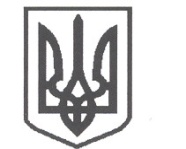 УКРАЇНАСРІБНЯНСЬКА СЕЛИЩНА РАДАЧЕРНІГІВСЬКОЇ ОБЛАСТІВИКОНАВЧИЙ КОМІТЕТРІШЕННЯ19 березня 2021 року     					             		№ 97смт СрібнеПро звернення виконавчого комітету Срібнянської селищної ради до Кабінету Міністрів України, Комітету Верховної Ради України з питань фінансової політики і банківської діяльності, голови правління АТ КБ «ПриватБанк»Відповідно до ст. 40 Конституції України, ст. 59 Закону України «Про місцеве самоврядування в Україні», виконавчий комітет селищної ради вирішив: Схвалити текст звернення виконавчого комітету Срібнянської селищної ради  до Кабінету Міністрів України, Комітету Верховної Ради України з питань фінансової політики і банківської діяльності, голови правління АТ КБ «ПриватБанк», що додається.Надіслати звернення до Кабінету Міністрів України, Комітету Верховної Ради України з питань фінансової політики і банківської діяльності, голови правління АТ КБ «ПриватБанк».Контроль за виконанням цього рішення покласти на керуючого справами (секретаря) виконавчого комітету І.ГЛЮЗО.Селищний голова						О.ПАНЧЕНКО